                                                                                №　　　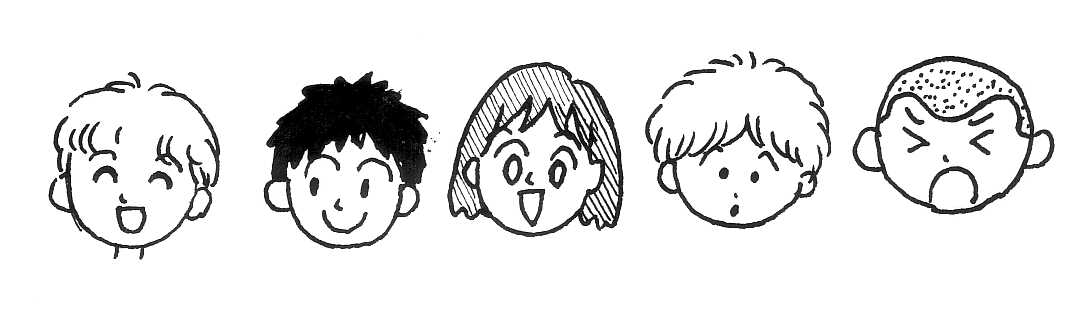 家庭での記録（一覧表）　家庭であったことを記入してください。ちょっとした出来事、できるようになったことなどを書いてみてください。いつか、よい思い出となって振り返るときのためにも・・・。使い方は自分流。写真を添えるのもいいでしょう。プロフィールに付け加えて、お子さまの愛称が変わったり、好きな食べ物などの好みが変わったりしたときに、ここに書いておくのも、いいですね。　　  年  月  日年齢こんなことあったよ・できたよ家族のかかわり・思い・感じたこと等